1005 Entertainment and Hospitality Policy 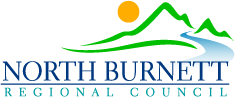 PurposeThe purpose of this Policy is to establish standards for entertainment and hospitality expenditure incurred on Council’s behalf which meets community standards and is in the public interest. This Policy is made pursuant to section 196 of the Local Government Regulation 2012.SCOPEThis policy applies to all Councillors and employees who may incur entertainment and/or hospitality expenses in the performance of their duties.DefinitionsPolicyOBJECTIVECouncil recognises that in order to achieve its strategic objectives it is vital to foster effective working relationships with the community, business and government sectors. It is recognised that there are circumstances where the provisions of entertainment and/or hospitality are appropriate and can result in significant benefits to the region.POLICY STATEMENTCouncil recognises that reasonable and appropriate expenditure for the purposes of entertainment andhospitality may be incurred by Councillors and employees in the ordinary course of carrying out their respective responsibilities. Council commits to ensuring that all entertainment and hospitality expenditure meets reasonable community expectations for an effective local government.PRINCIPLESAll entertainment and hospitality expenditure must be:In the public interest, meet community expectations and represent value for money;Of benefit to the Council;For official purposesIn accordance with the adopted budget; Properly documented to satisfy audit, legislative and reporting requirements; Appropriate and reasonably commensurate with the nature of the occasion and the number of guests (relative to the number of Councillors and staff in attendance).Repaid to Council within 14 days of the date of payment if the expenditure is deemed to be inappropriate or unreasonable.ROLES AND RESPONSIBILITIESRoles and responsibilities are established in the Entertainment and Hospitality Procedures: applicable legislation and regulationThis policy is established to meet the requirements of section 196 of the Local Government Regulation 2012 wherein:(1) A local government must prepare and adopt a policy about the local government’s spending on entertainment or hospitality.(2) A local government may spend money on entertainment or hospitality only in a way that is consistent with its entertainment and hospitality policy.Related documentsRelated documents are:Councillor Code of ConductDrug and Alcohol PolicyEmployee Code of ConductEntertainment and Hospitality ProceduresGifts and Benefits Policy and ProceduresReimbursement and Provision of Facilities Mayor and Councillors Policy and ProceduresResponsible OfficerApproval Date	Review Date22 September 2021	September 2025 (4 Yearly Review)revision historyTermDefinitionCEOmeans Chief Executive Officer - A person who holds an appointment under section 194 of the Local Government Act 2009. This includes a person acting in this position.Councilmeans the North Burnett Regional Council.Council Businessmeans work required to be performed a part of normal dutiesEmployeesmeans all persons employed by Council on a permanent, temporary or casual basis and includes persons engaged under a contract ofservice, and volunteers.Entertainment and Hospitality Expendituremeans any expenditure on an entertainment or hospitality service.Entertainment or Hospitality Servicemeans the provision of food and/or beverages to Councillors, staff or third parties.Note: s.196 of the Local Government Regulation 2012 provides examples of entertainment or hospitality:• Entertaining members of the public in order to promote a local government project.• Providing food or beverages to a person who is visiting the local government in an official capacity.• Providing food or beverages for a conference, course, meeting, seminar, workshop or another forum that is held by the local government for its councillors, local government employees or other persons.• Paying for a councillor or local government employee to attend a function as part of the councillor’s or employee’s official duties or obligations as a councillor or local government employee.VersionMeetingApproval DateHistory1General Meeting11/05/2010Adopted2Policy & Planning02/04/2013Reviewed3Policy & Planning01/03/2017Reviewed4General Meeting22/09/2021Revised